1、电机堵转电流和额定电流Standstill current:（堵转电流）根据电机型号，查找英文官网，对应就能找到：例如AM3021-0C41，由下图可知堵转电流为1.58A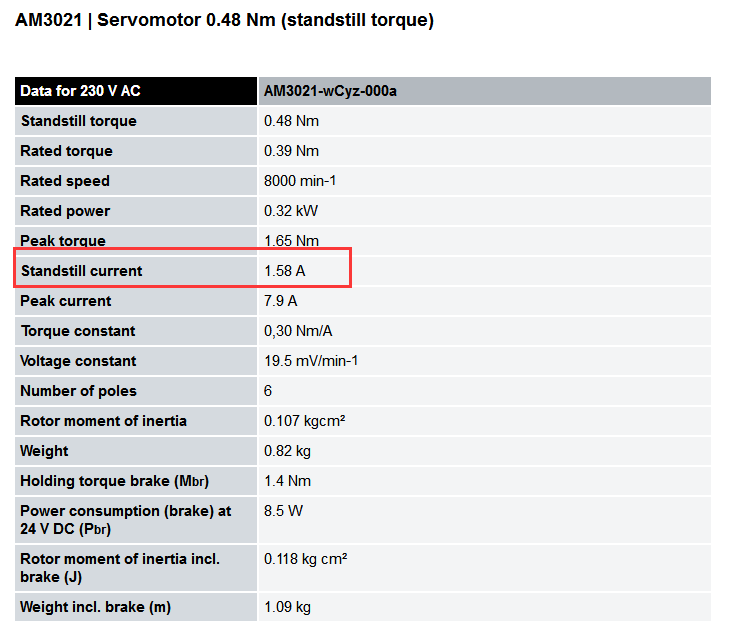 Rated current:（额定电流）例如AM3021-0C41，由下图可知额定扭矩为0.39，扭矩系数为0.3。那么额定电流：1.3A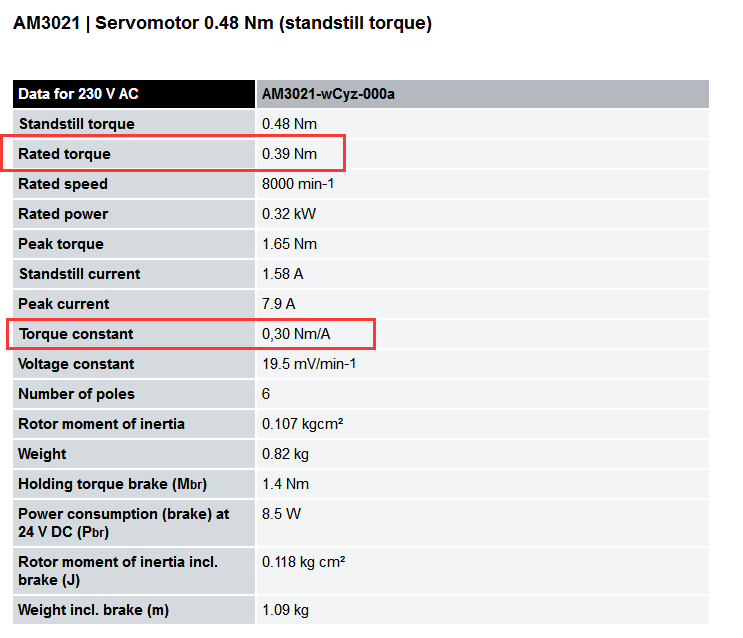 2、实际电流的读取Actual absolute current:（实际电流）AX5000中，当驱动器版本为-0200及以上版本时，根据P-0-0461（峰值电流的百分比，但是精度是0.1）和P-0-0092（峰值电流）可得出：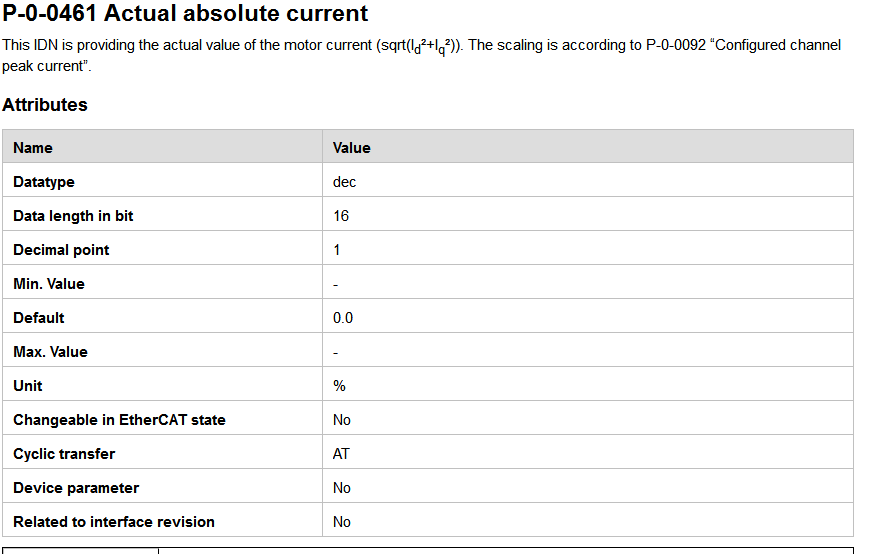 -0000版本的时候，需根据峰值扭矩的千分比来得到：（为峰值扭矩千分比）PS:用AX5000时，计算实际扭矩：注：公式中的峰值扭矩指的是通道的峰值扭矩，而通道峰值扭矩无法直接获取，需要通过间接计算得到，公式如下：电机实际扭矩 = 即：电机实际扭矩 = EL72x1伺服驱动模块时，